HVITE BLODCELLER INVOLVERT I DET USPESIFIKKE FORSVARETHVITE BLODCELLER INVOLVERT I DET SPESIFIKKE FORSVARETSIGNALSTOFFERANDRE BEGREPERIMMUNSYSTEMET FORENKLET CELLEHIERARKI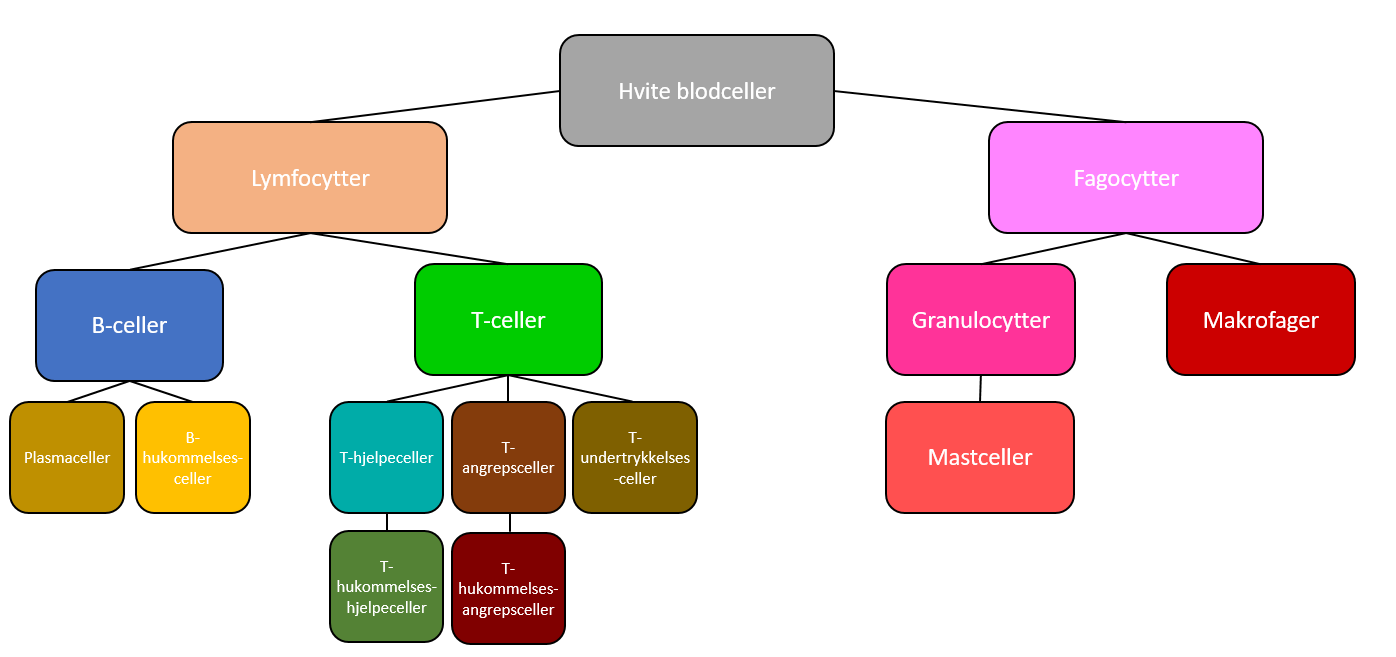 IMMUNSYSTEMET FORENKLET OVERSIKT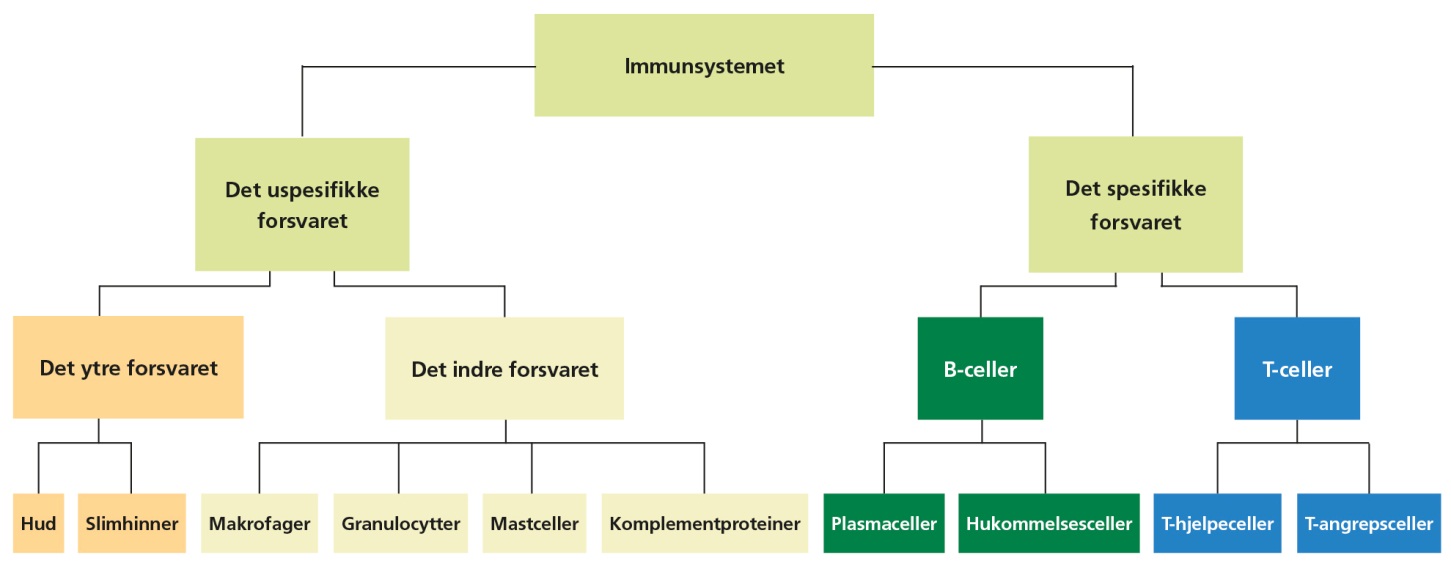 FAGOCYTTERFellesbetegnelse for celler som kan “spise” (fagocytere) patogenerGRANULOCYTTERFamile av fagocytterMASTCELLERType granulocytt og fagocytt, kan også skille ut signalstoffet histaminMAKROFAGERType fagocyttLYMFOCYTTERFellesbetegnelse på B- og T-cellerB-CELLERLymfocytter modnet i beinmargenT-CELLERLymfocytter modnet i tymus eller mandlenePLASMACELLERModnede B-celler som produserer antistoffer som er «sertifisert effektive»B-HUKOMMELSESCELLERModnede B-celler med antistoffer på overflaten til benyttelse i eventuell sekundær responsT-HJELPECELLER«Styringssceller». Hjelper med å koordinere og regulere immunreaksjonen ved hjelp av bl.a. cytokiner.T-ANGREPSCELLERT-celler som angriper infiserte celler og dreper både celle og patogen (oftest virus)T-HUKOMMELSESCELLERLengelevende modnede T-celler som er viktige i eventuell sekundærrespons. Både T-hjelpeceller og T-angriperceller kan modnes til dette.T-UNDERTRYKKELSESCELLERBidrar med å avslutte immunresponsen.HISTAMINSignalstoff som får ting til å skje i det uspesifikke forsvaret!
Hjelper ved betennelse: Utvider arterioler og gjør kapillærer mer gjennomtrengelige. Involvert i allergi.INTERFERONERSignalstoff som får ting til å skje i det uspesifikke forsvaret! Signalproteiner som sendes ut av virusinfiserte celler og hemmer proteinsyntese (og hindrer dermed reproduksjon av virus) i nærliggende celler.CYTOKINERSignalstoffer som får ting til å skje både i uspesifikt og spesifikt forsvar!
Stoffer involvert i cellesignalisering (minner om hormoner), bl.a. i immunsystemet.KOMPLEMENTPROTEINERInvolvert i markering for fagocytter og ødeleggelse av patogener i det uspesifikke forsvaretFAGOCYTOSEEn del celletyper (fagocytter) kan “spise” patogener, metoden kalles fagocytose.INTERFERONERSignalstoff som får ting til å skje i det uspesifikke forsvaret! Signalproteiner som sendes ut av virusinfiserte celler og hemmer proteinsyntese (og hindrer dermed reproduksjon av virus) i nærliggende celler.ANTISTOFFERY-formede proteiner som binder spesifikt til antigener på patogenerT-CELLERESEPTOR (TCR)Spesifikk reseptor hos T-celler for antigen + MHC2ANTIGENERProteiner/peptider/karbohydrater på overflaten av patogener som antistoffer kan tenkes å binde tilPROFESJONELL ANTIGENPRESENTERENDE CELLE (APC)B-celler, noen fagocytter og enkelte andre celletyper som kan presentere antigener med MHC2MHC2Protein i APC’er  som bringer fragmenter av patogener til overflaten for kontroll med T-hjelpecelle og gir forsterket respons.MHC1Protein i de fleste celletyper som tar med fragmenter av patogen (oftest virus) som har trengt inn i cellen til overflaten. T-angrepsceller binder til MHC1 og ødelegger celle med virus. 